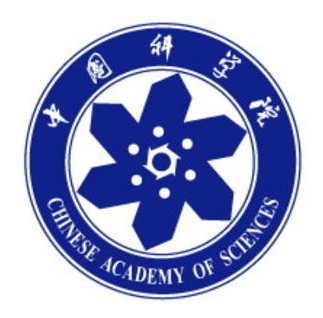 2018年建筑节能检测培训班（总第二期）会议通知中国科学院武汉分院继续教育学院中国科学院武汉岩土力学研究所武汉中科岩土工程技术培训有限公司武汉建筑业协会中国·武汉2018年7月7日~7月10日各检测机构：由中国科学院武汉分院继续教育学院、中国科学院武汉岩土力学研究所、武汉中科岩土工程技术培训有限公司、武汉建筑业协会联合发起与组织的2018年建筑节能检测试验培训班定于2018年7月7日至7月10日在武汉举行。    本次培训班以提高建筑节能检测试验技术为目的，特邀中岩培训建筑节能专家委员会的相关专家授课。培训并经考试合格后由中国科学院武汉分院继续教育学院颁发继续教育证书和上岗职业培训证书。一、培训项目：1、采暖空调水系统性能2、建筑物室内平均温度、温度检测3、节能保温材料4、建筑外门窗及玻璃的检测5、建筑材料导热性能检测、外墙保温系统的检测6、非透光外围护结构传热系数7、围护结构热工缺陷8、外围护结构隔热性能检测二、培训课程安排：三、培训形式：1、理论讲授与互动答疑相结合；2、课堂讲授与现场视频教学相结合；四、师资介绍中岩培训建筑节能专家委员会，由中国科学院、中国建筑科学研究院、各省建筑科学研究院、985/211高等院校和工程质量检测知名企业等领域的专家组成。五、培训时间、地点：1、报到时间：2018年7月7日下午14：00-17：30报到。2、报到地点：华中师范大学南门管理教育综合楼（武汉市洪山区桂园路156号）3、培训时间：2018年7月8日-7月10日六、培训费用：1700元/人（1500元培训费，200元资料费、证书办理邮寄费），免费提供午餐，住宿自理。培训费用可于报到时现场缴纳，如需提前汇款，请汇入以下账号。1）汇款账号：开户行：中信银行武汉分行东湖支行单位：武汉中科岩土工程技术培训有限公司账号：8111501013000423011行号：302521038110（电汇）   清算行号：216178（支票）2）支付宝账号： 2161211837@qq.com注：本期培训不接受现场报名缴费，汇款时请备注培训费以及单位名称，并及时与会务组联系，便于会务组查账。请各单位提前与公司财务核实培训费发票的类型，并在附件报名表格中填写开票信息。 七、特别提示：1、请务必携带2张彩色登记照2张。2、参训学员提供身份证正反复印件1份。3、已颁发《建设工程质量检测继续教育证》的学员参加培训时请务必携带继续教育证书。六、报名方式：邮件报名：填写电子报名回执表，并发送至邮箱2161211837@qq.com。各单位须严格按照报名条件，汇总报名人员名单。 七、联系方式：联系人：石老师  18071138869    QQ:2161211837附件一：报名登记回执表(建筑节能）附件二：发票开具要求填写表附件三：住宿酒店联系方式中国科学院武汉分院继续教育学院 中国科学院武汉岩土力学研究所  武汉中科岩土工程技术培训有限公司武汉建筑业协会二〇一八年六月七日附件一：检测机构检测人员培训报名表(建筑节能）附件二：发票开具要求填写表附件三：如需住宿，直接与酒店联系预订，费用自理。管理教育综合楼 预订电话：前台 67865800，67866177时    间时    间主要内容主讲人7月7日（周六）14:00-17:30培训报到培训报到7月8日（周日）8:30-12:00建设设备节能检测：1、采暖空调水系统性能2、建筑物室内平均温度、温度检测中岩培训建筑节能专家委员会7月8日（周日）14:30-18:00节能保温材料中岩培训建筑节能专家委员会7月9日（周一）8:30-12:001、建筑外门窗及玻璃的检测2、建筑材料导热性能检测、外墙保温系统的检测中岩培训建筑节能专家委员会7月9日（周一）14:30-18:001、非透光外围护结构传热系数2、围护结构热工缺陷3、外围护结构隔热性能检测中岩培训建筑节能专家委员会7月10日（周二）9:00-11:00理论考试理论考试单位名称培训联系人通信地址联系电话姓名性别联系电话职务技术职称QQ/邮箱身份证号增值税普通发票开票要求增值税普通发票开票要求增值税普通发票开票要求增值税普通发票开票要求开票单位抬头税务登记证号增值税专用发票开票要求增值税专用发票开票要求增值税专用发票开票要求增值税专用发票开票要求开票单位抬头税务登记证号开票地址开票电话开户行账号房型协议价商务标准间268元/间（不含早）商务单间228元/间（不含早）